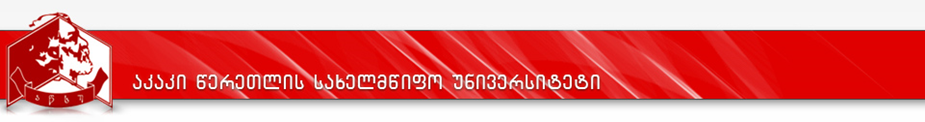 კურიკულუმიდანართი 2დანართი 1სასწავლო გეგმა          2017-2019 წ.წ.პროგრამის დასახელება: ინგლისური ენა და ლიტერატურამისანიჭებელი კვალიფიკაცია: ჰუმანიტარულ მეცნიერებათა მაგისტრი ინგლისურ  ფილოლოგიაშიპროგრამის დასახელებაპროგრამის დასახელებაინგლისური ენა და ლიტერატურაEEnglish Language and Literatureინგლისური ენა და ლიტერატურაEEnglish Language and Literatureმისანიჭებელი აკადემიური ხარისხი/კვალიფიკაციამისანიჭებელი აკადემიური ხარისხი/კვალიფიკაციაჰუმანიტარულ მეცნიერებათა მაგისტრი ინგლისურ  ფილოლოგიაში (MA in English Philology)ჰუმანიტარულ მეცნიერებათა მაგისტრი ინგლისურ  ფილოლოგიაში (MA in English Philology)ფაკულტეტის დასახელებაფაკულტეტის დასახელებაჰუმანიტარულ მეცნიერებათა ფაკულტეტი ჰუმანიტარულ მეცნიერებათა ფაკულტეტი პროგრამის ხელმძღვანელი/ხელმძღვანელები/კოორდინატორიპროგრამის ხელმძღვანელი/ხელმძღვანელები/კოორდინატორიფილოლოგიის დოქტორი, ასოცირებული პროფესორი მაია ალავიძე აწსუ ინგლისური ფილოლოგიის დეპარტამენტის ინგლისური მიმართულების ხელმძღვანელი  ტელ: 0431 214660 / 577316705e-mail: maiaalavidze89@gmail.comფილოლოგიის დოქტორი, ასოცირებული პროფესორი მაია ალავიძე აწსუ ინგლისური ფილოლოგიის დეპარტამენტის ინგლისური მიმართულების ხელმძღვანელი  ტელ: 0431 214660 / 577316705e-mail: maiaalavidze89@gmail.comპროგრამის ხანგრძლივობა/მოცულობა (სემესტრი, კრედიტების რაოდენობა)პროგრამის ხანგრძლივობა/მოცულობა (სემესტრი, კრედიტების რაოდენობა)პროგრამის ხანგრძლივობა - 4 სემესტრი აკადემიური ხარისხის მისაღებად მაგისტრატურის სტუდენტმა უნდა დააგროვოს 120 ECTS  კრედიტი, აქედან სასწავლო კომპონენტს დაეთმობა 90 ECTS კრედიტი, ხოლო დანარჩენი 30 ECTS კრედიტი დაეთმობა სამაგისტრო ნაშრომის მომზადებას. პროგრამის ხანგრძლივობა - 4 სემესტრი აკადემიური ხარისხის მისაღებად მაგისტრატურის სტუდენტმა უნდა დააგროვოს 120 ECTS  კრედიტი, აქედან სასწავლო კომპონენტს დაეთმობა 90 ECTS კრედიტი, ხოლო დანარჩენი 30 ECTS კრედიტი დაეთმობა სამაგისტრო ნაშრომის მომზადებას. სწავლების ენასწავლების ენასწავლების ენაქართულიპროგრამის შემუშავებისა და განახლების თარიღები;პროგრამის შემუშავებისა და განახლების თარიღები;პროგრამის შემუშავებისა და განახლების თარიღები;პროგრამაზე დაშვების წინაპირობები (მოთხოვნები) პროგრამაზე დაშვების წინაპირობები (მოთხოვნები) პროგრამაზე დაშვების წინაპირობები (მოთხოვნები) პროგრამაზე დაშვების წინაპირობები (მოთხოვნები)  ინგლისური ენისა და ლიტერატურის სამაგისტრო  პროგრამაზე დაშვება შესაძლებელია მხოლოდ საერთო სამაგისტრო გამოცდის ჩაბარების შემთხვევაში. პროგრამაზე დაიშვება პირი, რომელსაცმიღებული აქვს ბაკალავრის ან მასთან გათანაბრებული აკადემიური ხარისხი;ჩაბარებული აქვს ინგლისურ ენაზე წერილობითი გამოცდა სპეციალობაში, რომელიც აერთიანებს შემდეგ საგნებს: თეორიული გრამატიკა, ინგლისური ენის ისტორია, ლექსიკოლოგია, ინგლისური და ამერიკული ლიტერატურის ისტორია. გამოცდას იბარებს საუნივერსიტეტო დარგობრივი კომისია. სასურველია სამეცნიერო კონფერენციებში მონაწილეობა, სამეცნიერო პუბლიკაციები, საერთაშორისო სერთიფიკატები, სტაჟირება საზღვარგარეთის უნივერსიტეტებში (ამ მონაცემების მქონე სტუდენტებს უპირატესობა მიენიჭებათ გამოცდის ჩაბარებისას თანაბარი ქულების დაგროვების შემთხვევაში) ინგლისური ენისა და ლიტერატურის სამაგისტრო  პროგრამაზე დაშვება შესაძლებელია მხოლოდ საერთო სამაგისტრო გამოცდის ჩაბარების შემთხვევაში. პროგრამაზე დაიშვება პირი, რომელსაცმიღებული აქვს ბაკალავრის ან მასთან გათანაბრებული აკადემიური ხარისხი;ჩაბარებული აქვს ინგლისურ ენაზე წერილობითი გამოცდა სპეციალობაში, რომელიც აერთიანებს შემდეგ საგნებს: თეორიული გრამატიკა, ინგლისური ენის ისტორია, ლექსიკოლოგია, ინგლისური და ამერიკული ლიტერატურის ისტორია. გამოცდას იბარებს საუნივერსიტეტო დარგობრივი კომისია. სასურველია სამეცნიერო კონფერენციებში მონაწილეობა, სამეცნიერო პუბლიკაციები, საერთაშორისო სერთიფიკატები, სტაჟირება საზღვარგარეთის უნივერსიტეტებში (ამ მონაცემების მქონე სტუდენტებს უპირატესობა მიენიჭებათ გამოცდის ჩაბარებისას თანაბარი ქულების დაგროვების შემთხვევაში) ინგლისური ენისა და ლიტერატურის სამაგისტრო  პროგრამაზე დაშვება შესაძლებელია მხოლოდ საერთო სამაგისტრო გამოცდის ჩაბარების შემთხვევაში. პროგრამაზე დაიშვება პირი, რომელსაცმიღებული აქვს ბაკალავრის ან მასთან გათანაბრებული აკადემიური ხარისხი;ჩაბარებული აქვს ინგლისურ ენაზე წერილობითი გამოცდა სპეციალობაში, რომელიც აერთიანებს შემდეგ საგნებს: თეორიული გრამატიკა, ინგლისური ენის ისტორია, ლექსიკოლოგია, ინგლისური და ამერიკული ლიტერატურის ისტორია. გამოცდას იბარებს საუნივერსიტეტო დარგობრივი კომისია. სასურველია სამეცნიერო კონფერენციებში მონაწილეობა, სამეცნიერო პუბლიკაციები, საერთაშორისო სერთიფიკატები, სტაჟირება საზღვარგარეთის უნივერსიტეტებში (ამ მონაცემების მქონე სტუდენტებს უპირატესობა მიენიჭებათ გამოცდის ჩაბარებისას თანაბარი ქულების დაგროვების შემთხვევაში) ინგლისური ენისა და ლიტერატურის სამაგისტრო  პროგრამაზე დაშვება შესაძლებელია მხოლოდ საერთო სამაგისტრო გამოცდის ჩაბარების შემთხვევაში. პროგრამაზე დაიშვება პირი, რომელსაცმიღებული აქვს ბაკალავრის ან მასთან გათანაბრებული აკადემიური ხარისხი;ჩაბარებული აქვს ინგლისურ ენაზე წერილობითი გამოცდა სპეციალობაში, რომელიც აერთიანებს შემდეგ საგნებს: თეორიული გრამატიკა, ინგლისური ენის ისტორია, ლექსიკოლოგია, ინგლისური და ამერიკული ლიტერატურის ისტორია. გამოცდას იბარებს საუნივერსიტეტო დარგობრივი კომისია. სასურველია სამეცნიერო კონფერენციებში მონაწილეობა, სამეცნიერო პუბლიკაციები, საერთაშორისო სერთიფიკატები, სტაჟირება საზღვარგარეთის უნივერსიტეტებში (ამ მონაცემების მქონე სტუდენტებს უპირატესობა მიენიჭებათ გამოცდის ჩაბარებისას თანაბარი ქულების დაგროვების შემთხვევაში)პროგრამის მიზნებიპროგრამის მიზნებიპროგრამის მიზნებიპროგრამის მიზნებიუმაღლესი განათლების მეორე საფეხურის სასწავლო პროგრამა ‘ინგლისური ენა და ლიტერატურა’ გულისხმობს ბაკალავრიატის დონეზე სტუდენტის მიერ შეძენილი ზოგადი ფილოლოგიური ცოდნის სიღრმისეულ გაფართოებას და ახალი დარგობრივი კომპეტენციების შეძენასა და განვითარებას. პროგრამა მოიცავს ინგლისური ენათმეცნიერებისა და ინგლისური ლიტერატურათმცდნეობის მოდულებს და მიზნად ისახავს მაგისტრანტის ჩამოყალიბებას მაღალი კომპეტენციის მქონე ფილოლოგ-ანგლისტად, რომელსაც ექნება ღრმა ცოდნა დარგის განვითარების თავისებურებათა შესახებ და სამეცნიერო-კვლევითი მუშაობის უნარი შემდგომი კვლევისა და პრაქტიკული საქმიანობისათვის. ამ მიზნიდან გამომდინარე სამაგისტრო პროგრამა ისახავს შემდეგ კონკრეტულ ამოცანებს:განავითაროს მაგისტრანტთა დარგობრივი და მეცნიერული კომპეტენციები  ინგლისური ფილოლოგიის ფარგლებში (როგორც ლინგვისტიკის ისე ლიტარტურათმცოდნეობის მიმართულებით) და მეთოდოლოგიურად შემდგომი საფუძვლის შეუქმნას მათ უმაღლესი განათლების მესამე საფეხურზე (დოქტორანტურა) სწავლის  გასაგრძელებლად;სასწავლო და კვლევითი პროცესების ინტეგრირების გზით მაგისტრანტს შესძინოს მეცნიერული თეორიების ანალიზის, კრიტიკული შეფასებისა და კონსტრუქციული და დასაბუთებული დასკვნების გამოტანის, დამოუკიდებლად მეცნიერული მუშაობისა და კვლევის, ემპირიული მასალისა და კრიტიკული ლიტერატურის დამოუკიდებელი მოძიების უნარ-ჩვევები;სწავლების თანამედროვე მეთოდოლოგიაზე დაყრდნობით ხელი შეუწყოს მათი  ზოგადი და ტრანსფერული უნარების განვითარებას, რაც  კურსდამთავრებულს დაეხმარება საკუთარი დარგობრივი ცოდნისა და უნარების ადაპტაციაში აკადემიური თუ სხვა ნებისმიერი კონტექსტის მოთხოვნების მიხედვით.  უმაღლესი განათლების მეორე საფეხურის სასწავლო პროგრამა ‘ინგლისური ენა და ლიტერატურა’ გულისხმობს ბაკალავრიატის დონეზე სტუდენტის მიერ შეძენილი ზოგადი ფილოლოგიური ცოდნის სიღრმისეულ გაფართოებას და ახალი დარგობრივი კომპეტენციების შეძენასა და განვითარებას. პროგრამა მოიცავს ინგლისური ენათმეცნიერებისა და ინგლისური ლიტერატურათმცდნეობის მოდულებს და მიზნად ისახავს მაგისტრანტის ჩამოყალიბებას მაღალი კომპეტენციის მქონე ფილოლოგ-ანგლისტად, რომელსაც ექნება ღრმა ცოდნა დარგის განვითარების თავისებურებათა შესახებ და სამეცნიერო-კვლევითი მუშაობის უნარი შემდგომი კვლევისა და პრაქტიკული საქმიანობისათვის. ამ მიზნიდან გამომდინარე სამაგისტრო პროგრამა ისახავს შემდეგ კონკრეტულ ამოცანებს:განავითაროს მაგისტრანტთა დარგობრივი და მეცნიერული კომპეტენციები  ინგლისური ფილოლოგიის ფარგლებში (როგორც ლინგვისტიკის ისე ლიტარტურათმცოდნეობის მიმართულებით) და მეთოდოლოგიურად შემდგომი საფუძვლის შეუქმნას მათ უმაღლესი განათლების მესამე საფეხურზე (დოქტორანტურა) სწავლის  გასაგრძელებლად;სასწავლო და კვლევითი პროცესების ინტეგრირების გზით მაგისტრანტს შესძინოს მეცნიერული თეორიების ანალიზის, კრიტიკული შეფასებისა და კონსტრუქციული და დასაბუთებული დასკვნების გამოტანის, დამოუკიდებლად მეცნიერული მუშაობისა და კვლევის, ემპირიული მასალისა და კრიტიკული ლიტერატურის დამოუკიდებელი მოძიების უნარ-ჩვევები;სწავლების თანამედროვე მეთოდოლოგიაზე დაყრდნობით ხელი შეუწყოს მათი  ზოგადი და ტრანსფერული უნარების განვითარებას, რაც  კურსდამთავრებულს დაეხმარება საკუთარი დარგობრივი ცოდნისა და უნარების ადაპტაციაში აკადემიური თუ სხვა ნებისმიერი კონტექსტის მოთხოვნების მიხედვით.  უმაღლესი განათლების მეორე საფეხურის სასწავლო პროგრამა ‘ინგლისური ენა და ლიტერატურა’ გულისხმობს ბაკალავრიატის დონეზე სტუდენტის მიერ შეძენილი ზოგადი ფილოლოგიური ცოდნის სიღრმისეულ გაფართოებას და ახალი დარგობრივი კომპეტენციების შეძენასა და განვითარებას. პროგრამა მოიცავს ინგლისური ენათმეცნიერებისა და ინგლისური ლიტერატურათმცდნეობის მოდულებს და მიზნად ისახავს მაგისტრანტის ჩამოყალიბებას მაღალი კომპეტენციის მქონე ფილოლოგ-ანგლისტად, რომელსაც ექნება ღრმა ცოდნა დარგის განვითარების თავისებურებათა შესახებ და სამეცნიერო-კვლევითი მუშაობის უნარი შემდგომი კვლევისა და პრაქტიკული საქმიანობისათვის. ამ მიზნიდან გამომდინარე სამაგისტრო პროგრამა ისახავს შემდეგ კონკრეტულ ამოცანებს:განავითაროს მაგისტრანტთა დარგობრივი და მეცნიერული კომპეტენციები  ინგლისური ფილოლოგიის ფარგლებში (როგორც ლინგვისტიკის ისე ლიტარტურათმცოდნეობის მიმართულებით) და მეთოდოლოგიურად შემდგომი საფუძვლის შეუქმნას მათ უმაღლესი განათლების მესამე საფეხურზე (დოქტორანტურა) სწავლის  გასაგრძელებლად;სასწავლო და კვლევითი პროცესების ინტეგრირების გზით მაგისტრანტს შესძინოს მეცნიერული თეორიების ანალიზის, კრიტიკული შეფასებისა და კონსტრუქციული და დასაბუთებული დასკვნების გამოტანის, დამოუკიდებლად მეცნიერული მუშაობისა და კვლევის, ემპირიული მასალისა და კრიტიკული ლიტერატურის დამოუკიდებელი მოძიების უნარ-ჩვევები;სწავლების თანამედროვე მეთოდოლოგიაზე დაყრდნობით ხელი შეუწყოს მათი  ზოგადი და ტრანსფერული უნარების განვითარებას, რაც  კურსდამთავრებულს დაეხმარება საკუთარი დარგობრივი ცოდნისა და უნარების ადაპტაციაში აკადემიური თუ სხვა ნებისმიერი კონტექსტის მოთხოვნების მიხედვით.  უმაღლესი განათლების მეორე საფეხურის სასწავლო პროგრამა ‘ინგლისური ენა და ლიტერატურა’ გულისხმობს ბაკალავრიატის დონეზე სტუდენტის მიერ შეძენილი ზოგადი ფილოლოგიური ცოდნის სიღრმისეულ გაფართოებას და ახალი დარგობრივი კომპეტენციების შეძენასა და განვითარებას. პროგრამა მოიცავს ინგლისური ენათმეცნიერებისა და ინგლისური ლიტერატურათმცდნეობის მოდულებს და მიზნად ისახავს მაგისტრანტის ჩამოყალიბებას მაღალი კომპეტენციის მქონე ფილოლოგ-ანგლისტად, რომელსაც ექნება ღრმა ცოდნა დარგის განვითარების თავისებურებათა შესახებ და სამეცნიერო-კვლევითი მუშაობის უნარი შემდგომი კვლევისა და პრაქტიკული საქმიანობისათვის. ამ მიზნიდან გამომდინარე სამაგისტრო პროგრამა ისახავს შემდეგ კონკრეტულ ამოცანებს:განავითაროს მაგისტრანტთა დარგობრივი და მეცნიერული კომპეტენციები  ინგლისური ფილოლოგიის ფარგლებში (როგორც ლინგვისტიკის ისე ლიტარტურათმცოდნეობის მიმართულებით) და მეთოდოლოგიურად შემდგომი საფუძვლის შეუქმნას მათ უმაღლესი განათლების მესამე საფეხურზე (დოქტორანტურა) სწავლის  გასაგრძელებლად;სასწავლო და კვლევითი პროცესების ინტეგრირების გზით მაგისტრანტს შესძინოს მეცნიერული თეორიების ანალიზის, კრიტიკული შეფასებისა და კონსტრუქციული და დასაბუთებული დასკვნების გამოტანის, დამოუკიდებლად მეცნიერული მუშაობისა და კვლევის, ემპირიული მასალისა და კრიტიკული ლიტერატურის დამოუკიდებელი მოძიების უნარ-ჩვევები;სწავლების თანამედროვე მეთოდოლოგიაზე დაყრდნობით ხელი შეუწყოს მათი  ზოგადი და ტრანსფერული უნარების განვითარებას, რაც  კურსდამთავრებულს დაეხმარება საკუთარი დარგობრივი ცოდნისა და უნარების ადაპტაციაში აკადემიური თუ სხვა ნებისმიერი კონტექსტის მოთხოვნების მიხედვით.  სწავლის შედეგები  (ზოგადი და დარგობრივი კომპეტენციები)(სწავლის შედეგების რუქა ახლავს დანართის სახით, იხ. დანართი 2)სწავლის შედეგები  (ზოგადი და დარგობრივი კომპეტენციები)(სწავლის შედეგების რუქა ახლავს დანართის სახით, იხ. დანართი 2)სწავლის შედეგები  (ზოგადი და დარგობრივი კომპეტენციები)(სწავლის შედეგების რუქა ახლავს დანართის სახით, იხ. დანართი 2)სწავლის შედეგები  (ზოგადი და დარგობრივი კომპეტენციები)(სწავლის შედეგების რუქა ახლავს დანართის სახით, იხ. დანართი 2)ცოდნა და გაცნობიერებაგაეცნობა ლინგვისტიკის ცალკეული დარგების თეორიული საფუძვლებსა და კვლევათა მეთოდოლოგიურ თავისებურებს. მათ შორისაა  ფუნქციონალური გრამატიკა, სემანტიკა, ლინგვისტური პრაგმატიკა, კომუნიკაციური ლინგვისტიკა, სოციოლინგვისტიკა; შეისწავლის ინტერდისციპლინარული კვლევის მეთოდებს  (ლინგვოსტილისტიკა, დისკურსის ანალიზი, მხატვრული ტექსტის ანალიზი და ინტერპრეტაცია, თარგმანის თეორია და პრაქტიკა)დაეუფლება ლიტერატურათმცოდნეობის ძირითად მიმართულებებს და ლიტერატურული ჟანრების განვითარების ისტორიას, ეტაპობრივად გაეცნობა (მიზნობრივად შერჩეული ლიტერატურული ტექსტის კითხვა) საპროგრამო ნაწარმოებებს (ინგლისური რომანის ისტორიული პოეტიკა, ინგლისური დრამის ისტორიული პოეტიკა, ინგლისური ლირიკის ისტორიული პოეტიკა, ინგლისური ლიტერატურა და თეატრი, მითოსი ანგლო-ამერიკულ მოდერნისტულ ლიტერატურაში); დაეუფლება ლიტერატურათმცოდნეობითი კვლევის მეთოდებსა და ინტერპრეტაციის ტექნიკებს (დ/ე და ამერიკული ლიტერატურული კრიტიკა და ლიტერატურის თეორია, შედარებით-ტიპოლოგიური ლიტმცოდნეობის საფუძვლები)შესაძლებლობა  მიეცემა შეიცნოს ინგლისური ფილოსოფიური აზროვნების კულტურის სპეციფიკური ფორმები, რომლებმაც მნიშვნელოვანწილად განაპირობა ინგლისური  ლიტერატურისა და ენათმეცნიერების ტრადიციების ჩამოყალიბება (დარგის ფილოსოფია);  გაეცნობა კულტურის რაობას, მის ფუნქციებს, სტრუქტურას და კულტურათა სოციოდინამიკას (კულტუროლოგიის საფუძვლები). გაეცნობა ლინგვისტიკის ცალკეული დარგების თეორიული საფუძვლებსა და კვლევათა მეთოდოლოგიურ თავისებურებს. მათ შორისაა  ფუნქციონალური გრამატიკა, სემანტიკა, ლინგვისტური პრაგმატიკა, კომუნიკაციური ლინგვისტიკა, სოციოლინგვისტიკა; შეისწავლის ინტერდისციპლინარული კვლევის მეთოდებს  (ლინგვოსტილისტიკა, დისკურსის ანალიზი, მხატვრული ტექსტის ანალიზი და ინტერპრეტაცია, თარგმანის თეორია და პრაქტიკა)დაეუფლება ლიტერატურათმცოდნეობის ძირითად მიმართულებებს და ლიტერატურული ჟანრების განვითარების ისტორიას, ეტაპობრივად გაეცნობა (მიზნობრივად შერჩეული ლიტერატურული ტექსტის კითხვა) საპროგრამო ნაწარმოებებს (ინგლისური რომანის ისტორიული პოეტიკა, ინგლისური დრამის ისტორიული პოეტიკა, ინგლისური ლირიკის ისტორიული პოეტიკა, ინგლისური ლიტერატურა და თეატრი, მითოსი ანგლო-ამერიკულ მოდერნისტულ ლიტერატურაში); დაეუფლება ლიტერატურათმცოდნეობითი კვლევის მეთოდებსა და ინტერპრეტაციის ტექნიკებს (დ/ე და ამერიკული ლიტერატურული კრიტიკა და ლიტერატურის თეორია, შედარებით-ტიპოლოგიური ლიტმცოდნეობის საფუძვლები)შესაძლებლობა  მიეცემა შეიცნოს ინგლისური ფილოსოფიური აზროვნების კულტურის სპეციფიკური ფორმები, რომლებმაც მნიშვნელოვანწილად განაპირობა ინგლისური  ლიტერატურისა და ენათმეცნიერების ტრადიციების ჩამოყალიბება (დარგის ფილოსოფია);  გაეცნობა კულტურის რაობას, მის ფუნქციებს, სტრუქტურას და კულტურათა სოციოდინამიკას (კულტუროლოგიის საფუძვლები). გაეცნობა ლინგვისტიკის ცალკეული დარგების თეორიული საფუძვლებსა და კვლევათა მეთოდოლოგიურ თავისებურებს. მათ შორისაა  ფუნქციონალური გრამატიკა, სემანტიკა, ლინგვისტური პრაგმატიკა, კომუნიკაციური ლინგვისტიკა, სოციოლინგვისტიკა; შეისწავლის ინტერდისციპლინარული კვლევის მეთოდებს  (ლინგვოსტილისტიკა, დისკურსის ანალიზი, მხატვრული ტექსტის ანალიზი და ინტერპრეტაცია, თარგმანის თეორია და პრაქტიკა)დაეუფლება ლიტერატურათმცოდნეობის ძირითად მიმართულებებს და ლიტერატურული ჟანრების განვითარების ისტორიას, ეტაპობრივად გაეცნობა (მიზნობრივად შერჩეული ლიტერატურული ტექსტის კითხვა) საპროგრამო ნაწარმოებებს (ინგლისური რომანის ისტორიული პოეტიკა, ინგლისური დრამის ისტორიული პოეტიკა, ინგლისური ლირიკის ისტორიული პოეტიკა, ინგლისური ლიტერატურა და თეატრი, მითოსი ანგლო-ამერიკულ მოდერნისტულ ლიტერატურაში); დაეუფლება ლიტერატურათმცოდნეობითი კვლევის მეთოდებსა და ინტერპრეტაციის ტექნიკებს (დ/ე და ამერიკული ლიტერატურული კრიტიკა და ლიტერატურის თეორია, შედარებით-ტიპოლოგიური ლიტმცოდნეობის საფუძვლები)შესაძლებლობა  მიეცემა შეიცნოს ინგლისური ფილოსოფიური აზროვნების კულტურის სპეციფიკური ფორმები, რომლებმაც მნიშვნელოვანწილად განაპირობა ინგლისური  ლიტერატურისა და ენათმეცნიერების ტრადიციების ჩამოყალიბება (დარგის ფილოსოფია);  გაეცნობა კულტურის რაობას, მის ფუნქციებს, სტრუქტურას და კულტურათა სოციოდინამიკას (კულტუროლოგიის საფუძვლები). ცოდნის პრაქტიკაში გამოყენების უნარისტუდენტს ჩამოუყალიბდება ფილოლოგიური კვლევის სხვადასხვა მიმართულებების პრობლემებისა და მეთოდების გამოყენების უნარი;მოძიებული სამეცნიერო ლიტერატურის, დამუშავებისა და თარგმნა- კომენტირების უნარი;როგორც ლინგვისტური, ისე ლიტერატურათმცოდნობითი კვლევების განხორციელებისათვის ემპირიული მასალის, ლიტერატურის მოძიების, შერჩევის, შეფასებისა და დალაგების, კვლევის შედეგების შეჯერების უნარი;ფილოლოგიის სფეროს კომპლექსური პრობლემების გადაწყვეტისათვის ინტერდისციპლინარული მიდგომის გამოყენებით ორიგინალური გზების მოძიების უნარი; საკუთარი მაღალი ენობრივი კომპეტენციის (ინგლისურ ენაში) აკადემიურ გარემოში გამოყენების უნარი;ავთენტური ტექსტების შერჩევისა და კითხვის, ინგლისურ ენაზე ზეპირი და წერილობითი კომპეტენციის განხორციელების, დარგობრივ საკითხებზე დისკურსის წარმართვის და კრიტიკული შეხედულების კონსტრუქციული გზით გამოხატვის უნარი. სტუდენტს ჩამოუყალიბდება ფილოლოგიური კვლევის სხვადასხვა მიმართულებების პრობლემებისა და მეთოდების გამოყენების უნარი;მოძიებული სამეცნიერო ლიტერატურის, დამუშავებისა და თარგმნა- კომენტირების უნარი;როგორც ლინგვისტური, ისე ლიტერატურათმცოდნობითი კვლევების განხორციელებისათვის ემპირიული მასალის, ლიტერატურის მოძიების, შერჩევის, შეფასებისა და დალაგების, კვლევის შედეგების შეჯერების უნარი;ფილოლოგიის სფეროს კომპლექსური პრობლემების გადაწყვეტისათვის ინტერდისციპლინარული მიდგომის გამოყენებით ორიგინალური გზების მოძიების უნარი; საკუთარი მაღალი ენობრივი კომპეტენციის (ინგლისურ ენაში) აკადემიურ გარემოში გამოყენების უნარი;ავთენტური ტექსტების შერჩევისა და კითხვის, ინგლისურ ენაზე ზეპირი და წერილობითი კომპეტენციის განხორციელების, დარგობრივ საკითხებზე დისკურსის წარმართვის და კრიტიკული შეხედულების კონსტრუქციული გზით გამოხატვის უნარი. სტუდენტს ჩამოუყალიბდება ფილოლოგიური კვლევის სხვადასხვა მიმართულებების პრობლემებისა და მეთოდების გამოყენების უნარი;მოძიებული სამეცნიერო ლიტერატურის, დამუშავებისა და თარგმნა- კომენტირების უნარი;როგორც ლინგვისტური, ისე ლიტერატურათმცოდნობითი კვლევების განხორციელებისათვის ემპირიული მასალის, ლიტერატურის მოძიების, შერჩევის, შეფასებისა და დალაგების, კვლევის შედეგების შეჯერების უნარი;ფილოლოგიის სფეროს კომპლექსური პრობლემების გადაწყვეტისათვის ინტერდისციპლინარული მიდგომის გამოყენებით ორიგინალური გზების მოძიების უნარი; საკუთარი მაღალი ენობრივი კომპეტენციის (ინგლისურ ენაში) აკადემიურ გარემოში გამოყენების უნარი;ავთენტური ტექსტების შერჩევისა და კითხვის, ინგლისურ ენაზე ზეპირი და წერილობითი კომპეტენციის განხორციელების, დარგობრივ საკითხებზე დისკურსის წარმართვის და კრიტიკული შეხედულების კონსტრუქციული გზით გამოხატვის უნარი. დასკვნის უნარიმაგისტრანტს შეეძლება    ინგლისური ფილოლოგიის სფეროში ძირითადი პრობლემების ჩამოყალიბება, მონაცემების შეგროვება, სისტემატიზაცია და მეცნიერული ანალიზი  კვლევის რელევანტური მეთოდოლოგიის გათვალისწინებით;  მოპოვებული ინფორმაციისა და მონაცემების კრიტიკული ანალიზის შედეგად სათანადო დასაბუთებული დასკვნების ჩამოყალიბება;   პროგრამის ფარგლებში ათვისებული ინტერდისციპლინარული კვლევის მეთოდოლოგიის საფუძველზე უახლესი ინფორმაციის ინოვაციური სინთეზირება საკუთარი კვლევის ინტერესების და მიზნების შესაბამისად. მაგისტრანტს შეეძლება    ინგლისური ფილოლოგიის სფეროში ძირითადი პრობლემების ჩამოყალიბება, მონაცემების შეგროვება, სისტემატიზაცია და მეცნიერული ანალიზი  კვლევის რელევანტური მეთოდოლოგიის გათვალისწინებით;  მოპოვებული ინფორმაციისა და მონაცემების კრიტიკული ანალიზის შედეგად სათანადო დასაბუთებული დასკვნების ჩამოყალიბება;   პროგრამის ფარგლებში ათვისებული ინტერდისციპლინარული კვლევის მეთოდოლოგიის საფუძველზე უახლესი ინფორმაციის ინოვაციური სინთეზირება საკუთარი კვლევის ინტერესების და მიზნების შესაბამისად. მაგისტრანტს შეეძლება    ინგლისური ფილოლოგიის სფეროში ძირითადი პრობლემების ჩამოყალიბება, მონაცემების შეგროვება, სისტემატიზაცია და მეცნიერული ანალიზი  კვლევის რელევანტური მეთოდოლოგიის გათვალისწინებით;  მოპოვებული ინფორმაციისა და მონაცემების კრიტიკული ანალიზის შედეგად სათანადო დასაბუთებული დასკვნების ჩამოყალიბება;   პროგრამის ფარგლებში ათვისებული ინტერდისციპლინარული კვლევის მეთოდოლოგიის საფუძველზე უახლესი ინფორმაციის ინოვაციური სინთეზირება საკუთარი კვლევის ინტერესების და მიზნების შესაბამისად. კომუნიკაციის უნარიპროგრამის გავლის შემდეგ მაგისტრანტი  შეძლებსკომუნიკაციის მაღალ დონეზე წარმართვას (როგორც ენობრივი გამართულობის, ისე ფუნქციური ადექვატურობის თვალსაზრისით) აკადემიურ  საზოგადოებაში მშობლიურ და ინგლისურ ენებზე; კურსის განმავლობაში შესწავლილი თეორიული დებულებებისა თუ დამოუკიდებელი მუშაობის პროცესში მიღებული დასკვნების და განზოგადებების პრეზენტაციას;ტექნიკური საშუალებების (აუდიო, ვიდეო, DVD, კომპიუტერი,პროექტორი,  პოსტერი) გამოყენებას კვლევის შედეგებისა და სასწავლო მასალის აუდიტორიისათვის თვალსაჩინოდ  მიწოდების მიზნით;ინტერნეტრესურსების აქტიურად გამოყენებას სასწავლო-კვლევით პროცესში, რაც უზრუნველყოფს თანამედროვე კვლევების შედეგად მიღებული სიახლეების სწრაფ ხელმისაწვომობას.პროგრამის გავლის შემდეგ მაგისტრანტი  შეძლებსკომუნიკაციის მაღალ დონეზე წარმართვას (როგორც ენობრივი გამართულობის, ისე ფუნქციური ადექვატურობის თვალსაზრისით) აკადემიურ  საზოგადოებაში მშობლიურ და ინგლისურ ენებზე; კურსის განმავლობაში შესწავლილი თეორიული დებულებებისა თუ დამოუკიდებელი მუშაობის პროცესში მიღებული დასკვნების და განზოგადებების პრეზენტაციას;ტექნიკური საშუალებების (აუდიო, ვიდეო, DVD, კომპიუტერი,პროექტორი,  პოსტერი) გამოყენებას კვლევის შედეგებისა და სასწავლო მასალის აუდიტორიისათვის თვალსაჩინოდ  მიწოდების მიზნით;ინტერნეტრესურსების აქტიურად გამოყენებას სასწავლო-კვლევით პროცესში, რაც უზრუნველყოფს თანამედროვე კვლევების შედეგად მიღებული სიახლეების სწრაფ ხელმისაწვომობას.პროგრამის გავლის შემდეგ მაგისტრანტი  შეძლებსკომუნიკაციის მაღალ დონეზე წარმართვას (როგორც ენობრივი გამართულობის, ისე ფუნქციური ადექვატურობის თვალსაზრისით) აკადემიურ  საზოგადოებაში მშობლიურ და ინგლისურ ენებზე; კურსის განმავლობაში შესწავლილი თეორიული დებულებებისა თუ დამოუკიდებელი მუშაობის პროცესში მიღებული დასკვნების და განზოგადებების პრეზენტაციას;ტექნიკური საშუალებების (აუდიო, ვიდეო, DVD, კომპიუტერი,პროექტორი,  პოსტერი) გამოყენებას კვლევის შედეგებისა და სასწავლო მასალის აუდიტორიისათვის თვალსაჩინოდ  მიწოდების მიზნით;ინტერნეტრესურსების აქტიურად გამოყენებას სასწავლო-კვლევით პროცესში, რაც უზრუნველყოფს თანამედროვე კვლევების შედეგად მიღებული სიახლეების სწრაფ ხელმისაწვომობას.სწავლის უნარიპროგრამის შედეგად მაგისტრანტს ჩამოუყალიბდება საკუთარი შესაძლებლობების ობიექტურად შეფასების უნარი;როგორც  ჯგუფური, ისე დამოუკიდებელი სწავლის უნარისწავლის სტრატეგიების მდიდარი რეპერტუარიცოდნის სამომავლო გაღრმავების გეგმების სწორად განსაზღვრის უნარი;დროის მართებულად ორგანიზების უნარი, რაც ვლინდება დამოუკიდებელი  სამუშაოს სწორ განაწილებასა და დროულ შესრულებაში;  სირთულეების გადალახვის საკუთარი სტრატეგიის შემუშვების უნარი; სწავლის პროცესის დაგეგმვასა და საკუთარი კვლევის მიმართულებების განსაზღვრაში მონაწილეობის უნარი. პროგრამის შედეგად მაგისტრანტს ჩამოუყალიბდება საკუთარი შესაძლებლობების ობიექტურად შეფასების უნარი;როგორც  ჯგუფური, ისე დამოუკიდებელი სწავლის უნარისწავლის სტრატეგიების მდიდარი რეპერტუარიცოდნის სამომავლო გაღრმავების გეგმების სწორად განსაზღვრის უნარი;დროის მართებულად ორგანიზების უნარი, რაც ვლინდება დამოუკიდებელი  სამუშაოს სწორ განაწილებასა და დროულ შესრულებაში;  სირთულეების გადალახვის საკუთარი სტრატეგიის შემუშვების უნარი; სწავლის პროცესის დაგეგმვასა და საკუთარი კვლევის მიმართულებების განსაზღვრაში მონაწილეობის უნარი. პროგრამის შედეგად მაგისტრანტს ჩამოუყალიბდება საკუთარი შესაძლებლობების ობიექტურად შეფასების უნარი;როგორც  ჯგუფური, ისე დამოუკიდებელი სწავლის უნარისწავლის სტრატეგიების მდიდარი რეპერტუარიცოდნის სამომავლო გაღრმავების გეგმების სწორად განსაზღვრის უნარი;დროის მართებულად ორგანიზების უნარი, რაც ვლინდება დამოუკიდებელი  სამუშაოს სწორ განაწილებასა და დროულ შესრულებაში;  სირთულეების გადალახვის საკუთარი სტრატეგიის შემუშვების უნარი; სწავლის პროცესის დაგეგმვასა და საკუთარი კვლევის მიმართულებების განსაზღვრაში მონაწილეობის უნარი. ღირებულებებისამაგისტრო პროგრამის გავლა განუვითარებს მაგისტრანტს უნარსგაიაზროს საკუთარი პასუხისმგებლობა საკუთარი იდენტობის შენარჩუნებისა და მულტიკულტურული მსოფლმხედველობის ჩამოყალიბებისათვის;გაიაზროს, ობიექტურად შეაფასოს და პატივი სცეს სხვა კულტურულ და ნაციონალურ საფუძველზე წარმოქმნილი შეხედულებებს;ზუსტად განსაზღვროს გარკვეულ ენობრივ თუ მენტალურ სტერეოტიპებთან საკუთარი და სხვათა დამოკიდებულება და მონაწილეობა მიიღოს მათ მიმართ ახლებური პოზიციის ჩამოყალიბებაში; დაიცვას აკადემიური პატიოსნების პრინციპები სასწავლო და კვლევითი მუშაობის პროცესში. სამაგისტრო პროგრამის გავლა განუვითარებს მაგისტრანტს უნარსგაიაზროს საკუთარი პასუხისმგებლობა საკუთარი იდენტობის შენარჩუნებისა და მულტიკულტურული მსოფლმხედველობის ჩამოყალიბებისათვის;გაიაზროს, ობიექტურად შეაფასოს და პატივი სცეს სხვა კულტურულ და ნაციონალურ საფუძველზე წარმოქმნილი შეხედულებებს;ზუსტად განსაზღვროს გარკვეულ ენობრივ თუ მენტალურ სტერეოტიპებთან საკუთარი და სხვათა დამოკიდებულება და მონაწილეობა მიიღოს მათ მიმართ ახლებური პოზიციის ჩამოყალიბებაში; დაიცვას აკადემიური პატიოსნების პრინციპები სასწავლო და კვლევითი მუშაობის პროცესში. სამაგისტრო პროგრამის გავლა განუვითარებს მაგისტრანტს უნარსგაიაზროს საკუთარი პასუხისმგებლობა საკუთარი იდენტობის შენარჩუნებისა და მულტიკულტურული მსოფლმხედველობის ჩამოყალიბებისათვის;გაიაზროს, ობიექტურად შეაფასოს და პატივი სცეს სხვა კულტურულ და ნაციონალურ საფუძველზე წარმოქმნილი შეხედულებებს;ზუსტად განსაზღვროს გარკვეულ ენობრივ თუ მენტალურ სტერეოტიპებთან საკუთარი და სხვათა დამოკიდებულება და მონაწილეობა მიიღოს მათ მიმართ ახლებური პოზიციის ჩამოყალიბებაში; დაიცვას აკადემიური პატიოსნების პრინციპები სასწავლო და კვლევითი მუშაობის პროცესში. სწავლების მეთოდებისწავლების მეთოდებისწავლების მეთოდებისწავლების მეთოდებილექციასა და პრაქტიკულ მეცადინეობებზე გამოყენებული იქნება ვერბალური მეთოდი, წიგნზე მუშაობისა და დემონსტრირების მეთოდი, დისკუსია-დებატები, ანალიზისა და სინთეზის მეთოდი. პროგრამა ითვალისწინებს ასევე  სწავლებისა და სწავლის უახლესი მეთოდოლოგიის - ინფორმაციულ-ტექნიკური მეთოდების - გამოყენებას სწავლების პროცესში, რაც უზრუნველყოფს ცალკეული მოდულის  თუ ზოგადად პროგრამის მიზნების განხორციელებას.პროგრამის პრიორიტეტული მიმართულებაა ლექციებსა და პრაქტიკულებზე სტუდენტის მაქსიმალური აქტიურობის სტიმულირება, სწავლების პროცესში სტუდენტის შესაძლებლობათა გათვალისწინება და ამავდროულად ამ შესაძლებლობათა სრული რეალიზაციის ხელშეწყობა, რაც უზრუნველყოფს სწავლების მაქსიმალურად მაღალ შედეგებს. სწავლების, სწავლისა და შეფასების მეთოდები უზრუნველყოფს იმ შედეგების მიღწევას, რომლებიც მოცემულია საგანმანათლებლო პროგრამაში.ლექციასა და პრაქტიკულ მეცადინეობებზე გამოყენებული იქნება ვერბალური მეთოდი, წიგნზე მუშაობისა და დემონსტრირების მეთოდი, დისკუსია-დებატები, ანალიზისა და სინთეზის მეთოდი. პროგრამა ითვალისწინებს ასევე  სწავლებისა და სწავლის უახლესი მეთოდოლოგიის - ინფორმაციულ-ტექნიკური მეთოდების - გამოყენებას სწავლების პროცესში, რაც უზრუნველყოფს ცალკეული მოდულის  თუ ზოგადად პროგრამის მიზნების განხორციელებას.პროგრამის პრიორიტეტული მიმართულებაა ლექციებსა და პრაქტიკულებზე სტუდენტის მაქსიმალური აქტიურობის სტიმულირება, სწავლების პროცესში სტუდენტის შესაძლებლობათა გათვალისწინება და ამავდროულად ამ შესაძლებლობათა სრული რეალიზაციის ხელშეწყობა, რაც უზრუნველყოფს სწავლების მაქსიმალურად მაღალ შედეგებს. სწავლების, სწავლისა და შეფასების მეთოდები უზრუნველყოფს იმ შედეგების მიღწევას, რომლებიც მოცემულია საგანმანათლებლო პროგრამაში.ლექციასა და პრაქტიკულ მეცადინეობებზე გამოყენებული იქნება ვერბალური მეთოდი, წიგნზე მუშაობისა და დემონსტრირების მეთოდი, დისკუსია-დებატები, ანალიზისა და სინთეზის მეთოდი. პროგრამა ითვალისწინებს ასევე  სწავლებისა და სწავლის უახლესი მეთოდოლოგიის - ინფორმაციულ-ტექნიკური მეთოდების - გამოყენებას სწავლების პროცესში, რაც უზრუნველყოფს ცალკეული მოდულის  თუ ზოგადად პროგრამის მიზნების განხორციელებას.პროგრამის პრიორიტეტული მიმართულებაა ლექციებსა და პრაქტიკულებზე სტუდენტის მაქსიმალური აქტიურობის სტიმულირება, სწავლების პროცესში სტუდენტის შესაძლებლობათა გათვალისწინება და ამავდროულად ამ შესაძლებლობათა სრული რეალიზაციის ხელშეწყობა, რაც უზრუნველყოფს სწავლების მაქსიმალურად მაღალ შედეგებს. სწავლების, სწავლისა და შეფასების მეთოდები უზრუნველყოფს იმ შედეგების მიღწევას, რომლებიც მოცემულია საგანმანათლებლო პროგრამაში.ლექციასა და პრაქტიკულ მეცადინეობებზე გამოყენებული იქნება ვერბალური მეთოდი, წიგნზე მუშაობისა და დემონსტრირების მეთოდი, დისკუსია-დებატები, ანალიზისა და სინთეზის მეთოდი. პროგრამა ითვალისწინებს ასევე  სწავლებისა და სწავლის უახლესი მეთოდოლოგიის - ინფორმაციულ-ტექნიკური მეთოდების - გამოყენებას სწავლების პროცესში, რაც უზრუნველყოფს ცალკეული მოდულის  თუ ზოგადად პროგრამის მიზნების განხორციელებას.პროგრამის პრიორიტეტული მიმართულებაა ლექციებსა და პრაქტიკულებზე სტუდენტის მაქსიმალური აქტიურობის სტიმულირება, სწავლების პროცესში სტუდენტის შესაძლებლობათა გათვალისწინება და ამავდროულად ამ შესაძლებლობათა სრული რეალიზაციის ხელშეწყობა, რაც უზრუნველყოფს სწავლების მაქსიმალურად მაღალ შედეგებს. სწავლების, სწავლისა და შეფასების მეთოდები უზრუნველყოფს იმ შედეგების მიღწევას, რომლებიც მოცემულია საგანმანათლებლო პროგრამაში.პროგრამის სტრუქტურაპროგრამის სტრუქტურაპროგრამის სტრუქტურაპროგრამის სტრუქტურაპროგრამის სავალდებულო კურსები - 15 კრედიტიინგლისური ენათმეცნიერება - 30 კრედიტიინგლისური ლიტერატურათმცოდნეობა  – 20 კრედიტიპროგრამის არჩევითი კურსები – 25 კრედიტისამაგისტრო ნაშრომი - 30 კრედიტისასწავლო გეგმა იხ. დანართის სახით!იხ დანართი 1.პროგრამის სავალდებულო კურსები - 15 კრედიტიინგლისური ენათმეცნიერება - 30 კრედიტიინგლისური ლიტერატურათმცოდნეობა  – 20 კრედიტიპროგრამის არჩევითი კურსები – 25 კრედიტისამაგისტრო ნაშრომი - 30 კრედიტისასწავლო გეგმა იხ. დანართის სახით!იხ დანართი 1.პროგრამის სავალდებულო კურსები - 15 კრედიტიინგლისური ენათმეცნიერება - 30 კრედიტიინგლისური ლიტერატურათმცოდნეობა  – 20 კრედიტიპროგრამის არჩევითი კურსები – 25 კრედიტისამაგისტრო ნაშრომი - 30 კრედიტისასწავლო გეგმა იხ. დანართის სახით!იხ დანართი 1.პროგრამის სავალდებულო კურსები - 15 კრედიტიინგლისური ენათმეცნიერება - 30 კრედიტიინგლისური ლიტერატურათმცოდნეობა  – 20 კრედიტიპროგრამის არჩევითი კურსები – 25 კრედიტისამაგისტრო ნაშრომი - 30 კრედიტისასწავლო გეგმა იხ. დანართის სახით!იხ დანართი 1.სტუდენტის ცოდნის შეფასების სისტემა და კრიტერიუმები/სტუდენტის ცოდნის შეფასების სისტემა და კრიტერიუმები/სტუდენტის ცოდნის შეფასების სისტემა და კრიტერიუმები/სტუდენტის ცოდნის შეფასების სისტემა და კრიტერიუმები/სტუდენტთა მიღწევების შეფასება ხდება საქართველოს განათლებისა და მეცნიერების მინისტრის 2007 წლის 5 იანვრის №3 და 2016 წლის 18 აგვისტოს №102/ნ ბრძანებებით განსაზღვრული პუნქტების გათვალისწინებით, კრედიტის მიღება შესაძლებელია მხოლოდ სტუდენტის მიერ სილაბუსით დაგეგმილი სწავლის შედეგების მიღწევის შემდეგ, რაც გამოიხატება მე-6 პუნქტის “ა” ქვეპუნქტით გათვალისწინებული ერთ-ერთი დადებითი შეფასებით.აკაკი წერეთლის სახელმწიფო უნივერსიტეტში არსებული შეფასების სისტემა იყოფა შემდეგ კომპონენტებად:საგანმანათლებლო პროგრამის კომპონენტის შეფასების საერთო ქულიდან (100 ქულა) შუალედური შეფასების ხვედრითი წილი შეადგენს ჯამურად 60 ქულას, რომელიც თავის მხრივ მოიცავს შემდეგი შეფასების ფორმებს:სტუდენტის აქტივობა სასწავლო სემესტრის განმავლობაში (მოიცავს შეფასების სხვადასხვა კომპონენტებს) - 30 ქულა;შუალედური გამოცდა - 30 ქულა;დასკვნითი გამოცდა -  40 ქულა. დასკვნით გამოცდაზე  გასვლის უფლება  ეძლევა სტუდენტს, რომელის შუალედური შეფასებების კომპონენტებში მინიმალური კომპეტენციის ზღვარი ჯამურად შეადგენს არანაკლებ 18 ქულას.შეფასების სისტემა უშვებს:ა) ხუთი სახის დადებით შეფასებას:ა.ა)  (A) ფრიადი – შეფასების 91-100 ქულა;ა.ბ)  (B) ძალიან კარგი – მაქსიმალური შეფასების 81-90 ქულა; ა.გ)  (C) კარგი – მაქსიმალური შეფასების 71-80 ქულა;ა.დ) (D) დამაკმაყოფილებელი – მაქსიმალური შეფასების 61-70 ქულა; ა.ე)  (E) საკმარისი – მაქსიმალური შეფასების 51-60 ქულა.ბ) ორი სახის უარყოფით შეფასებას:ბ.ა) (FX) ვერ ჩააბარა – მაქსიმალური შეფასების 41-50 ქულა, რაც ნიშნავს, რომ სტუდენტს ჩასაბარებლად მეტი მუშაობა სჭირდება და ეძლევა დამოუკიდებელი მუშაობით დამატებით გამოცდაზე ერთხელ გასვლის უფლება;ბ.ბ) (F) ჩაიჭრა – მაქსიმალური შეფასების 40 ქულა და ნაკლები, რაც ნიშნავს, რომ სტუდენტის მიერ ჩატარებული სამუშაო არ არის საკმარისი და მას საგანი ახლიდან აქვს შესასწავლი.საგანმანათლებლო პროგრამის სასწავლო კომპონენტში, FX-ის მიღების შემთხვევაში  დამატებითი გამოცდა დაინიშნება დასკვნითი გამოცდის შედეგების გამოცხადებიდან არანაკლებ 5 დღეში დასკვნით გამოცდაზე სტუდენტის მიერ მიღებული შეფასების მინიმალური ზღვარი განისაზღვრება  15 ქულითსტუდენტის მიერ დამატებით გამოცდაზე მიღებულ შეფასებას არ ემატება დასკვნით შეფასებაში მიღებული ქულათა რაოდენობა. დამატებით გამოცდაზე მიღებული შეფასება არის დასკვნითი შეფასება და აისახება საგანმანათლებლო პროგრამის სასწავლო კომპონენტის საბოლოო შეფასებაში. დამატებით გამოცდაზე მიღებული შეფასების გათვალისწინებით საგანმანათლებლო კომპონენტის საბოლოო შეფასებაში 0-50 ქულის მიღების შემთხვევაში, სტუდენტს უფორმდება შეფასება F-0 ქულა.კონკრეტული შეფასების კრიტერიუმები იხ. კონკრეტული კურსის სილაბუსებში.სტუდენტთა მიღწევების შეფასება ხდება საქართველოს განათლებისა და მეცნიერების მინისტრის 2007 წლის 5 იანვრის №3 და 2016 წლის 18 აგვისტოს №102/ნ ბრძანებებით განსაზღვრული პუნქტების გათვალისწინებით, კრედიტის მიღება შესაძლებელია მხოლოდ სტუდენტის მიერ სილაბუსით დაგეგმილი სწავლის შედეგების მიღწევის შემდეგ, რაც გამოიხატება მე-6 პუნქტის “ა” ქვეპუნქტით გათვალისწინებული ერთ-ერთი დადებითი შეფასებით.აკაკი წერეთლის სახელმწიფო უნივერსიტეტში არსებული შეფასების სისტემა იყოფა შემდეგ კომპონენტებად:საგანმანათლებლო პროგრამის კომპონენტის შეფასების საერთო ქულიდან (100 ქულა) შუალედური შეფასების ხვედრითი წილი შეადგენს ჯამურად 60 ქულას, რომელიც თავის მხრივ მოიცავს შემდეგი შეფასების ფორმებს:სტუდენტის აქტივობა სასწავლო სემესტრის განმავლობაში (მოიცავს შეფასების სხვადასხვა კომპონენტებს) - 30 ქულა;შუალედური გამოცდა - 30 ქულა;დასკვნითი გამოცდა -  40 ქულა. დასკვნით გამოცდაზე  გასვლის უფლება  ეძლევა სტუდენტს, რომელის შუალედური შეფასებების კომპონენტებში მინიმალური კომპეტენციის ზღვარი ჯამურად შეადგენს არანაკლებ 18 ქულას.შეფასების სისტემა უშვებს:ა) ხუთი სახის დადებით შეფასებას:ა.ა)  (A) ფრიადი – შეფასების 91-100 ქულა;ა.ბ)  (B) ძალიან კარგი – მაქსიმალური შეფასების 81-90 ქულა; ა.გ)  (C) კარგი – მაქსიმალური შეფასების 71-80 ქულა;ა.დ) (D) დამაკმაყოფილებელი – მაქსიმალური შეფასების 61-70 ქულა; ა.ე)  (E) საკმარისი – მაქსიმალური შეფასების 51-60 ქულა.ბ) ორი სახის უარყოფით შეფასებას:ბ.ა) (FX) ვერ ჩააბარა – მაქსიმალური შეფასების 41-50 ქულა, რაც ნიშნავს, რომ სტუდენტს ჩასაბარებლად მეტი მუშაობა სჭირდება და ეძლევა დამოუკიდებელი მუშაობით დამატებით გამოცდაზე ერთხელ გასვლის უფლება;ბ.ბ) (F) ჩაიჭრა – მაქსიმალური შეფასების 40 ქულა და ნაკლები, რაც ნიშნავს, რომ სტუდენტის მიერ ჩატარებული სამუშაო არ არის საკმარისი და მას საგანი ახლიდან აქვს შესასწავლი.საგანმანათლებლო პროგრამის სასწავლო კომპონენტში, FX-ის მიღების შემთხვევაში  დამატებითი გამოცდა დაინიშნება დასკვნითი გამოცდის შედეგების გამოცხადებიდან არანაკლებ 5 დღეში დასკვნით გამოცდაზე სტუდენტის მიერ მიღებული შეფასების მინიმალური ზღვარი განისაზღვრება  15 ქულითსტუდენტის მიერ დამატებით გამოცდაზე მიღებულ შეფასებას არ ემატება დასკვნით შეფასებაში მიღებული ქულათა რაოდენობა. დამატებით გამოცდაზე მიღებული შეფასება არის დასკვნითი შეფასება და აისახება საგანმანათლებლო პროგრამის სასწავლო კომპონენტის საბოლოო შეფასებაში. დამატებით გამოცდაზე მიღებული შეფასების გათვალისწინებით საგანმანათლებლო კომპონენტის საბოლოო შეფასებაში 0-50 ქულის მიღების შემთხვევაში, სტუდენტს უფორმდება შეფასება F-0 ქულა.კონკრეტული შეფასების კრიტერიუმები იხ. კონკრეტული კურსის სილაბუსებში.სტუდენტთა მიღწევების შეფასება ხდება საქართველოს განათლებისა და მეცნიერების მინისტრის 2007 წლის 5 იანვრის №3 და 2016 წლის 18 აგვისტოს №102/ნ ბრძანებებით განსაზღვრული პუნქტების გათვალისწინებით, კრედიტის მიღება შესაძლებელია მხოლოდ სტუდენტის მიერ სილაბუსით დაგეგმილი სწავლის შედეგების მიღწევის შემდეგ, რაც გამოიხატება მე-6 პუნქტის “ა” ქვეპუნქტით გათვალისწინებული ერთ-ერთი დადებითი შეფასებით.აკაკი წერეთლის სახელმწიფო უნივერსიტეტში არსებული შეფასების სისტემა იყოფა შემდეგ კომპონენტებად:საგანმანათლებლო პროგრამის კომპონენტის შეფასების საერთო ქულიდან (100 ქულა) შუალედური შეფასების ხვედრითი წილი შეადგენს ჯამურად 60 ქულას, რომელიც თავის მხრივ მოიცავს შემდეგი შეფასების ფორმებს:სტუდენტის აქტივობა სასწავლო სემესტრის განმავლობაში (მოიცავს შეფასების სხვადასხვა კომპონენტებს) - 30 ქულა;შუალედური გამოცდა - 30 ქულა;დასკვნითი გამოცდა -  40 ქულა. დასკვნით გამოცდაზე  გასვლის უფლება  ეძლევა სტუდენტს, რომელის შუალედური შეფასებების კომპონენტებში მინიმალური კომპეტენციის ზღვარი ჯამურად შეადგენს არანაკლებ 18 ქულას.შეფასების სისტემა უშვებს:ა) ხუთი სახის დადებით შეფასებას:ა.ა)  (A) ფრიადი – შეფასების 91-100 ქულა;ა.ბ)  (B) ძალიან კარგი – მაქსიმალური შეფასების 81-90 ქულა; ა.გ)  (C) კარგი – მაქსიმალური შეფასების 71-80 ქულა;ა.დ) (D) დამაკმაყოფილებელი – მაქსიმალური შეფასების 61-70 ქულა; ა.ე)  (E) საკმარისი – მაქსიმალური შეფასების 51-60 ქულა.ბ) ორი სახის უარყოფით შეფასებას:ბ.ა) (FX) ვერ ჩააბარა – მაქსიმალური შეფასების 41-50 ქულა, რაც ნიშნავს, რომ სტუდენტს ჩასაბარებლად მეტი მუშაობა სჭირდება და ეძლევა დამოუკიდებელი მუშაობით დამატებით გამოცდაზე ერთხელ გასვლის უფლება;ბ.ბ) (F) ჩაიჭრა – მაქსიმალური შეფასების 40 ქულა და ნაკლები, რაც ნიშნავს, რომ სტუდენტის მიერ ჩატარებული სამუშაო არ არის საკმარისი და მას საგანი ახლიდან აქვს შესასწავლი.საგანმანათლებლო პროგრამის სასწავლო კომპონენტში, FX-ის მიღების შემთხვევაში  დამატებითი გამოცდა დაინიშნება დასკვნითი გამოცდის შედეგების გამოცხადებიდან არანაკლებ 5 დღეში დასკვნით გამოცდაზე სტუდენტის მიერ მიღებული შეფასების მინიმალური ზღვარი განისაზღვრება  15 ქულითსტუდენტის მიერ დამატებით გამოცდაზე მიღებულ შეფასებას არ ემატება დასკვნით შეფასებაში მიღებული ქულათა რაოდენობა. დამატებით გამოცდაზე მიღებული შეფასება არის დასკვნითი შეფასება და აისახება საგანმანათლებლო პროგრამის სასწავლო კომპონენტის საბოლოო შეფასებაში. დამატებით გამოცდაზე მიღებული შეფასების გათვალისწინებით საგანმანათლებლო კომპონენტის საბოლოო შეფასებაში 0-50 ქულის მიღების შემთხვევაში, სტუდენტს უფორმდება შეფასება F-0 ქულა.კონკრეტული შეფასების კრიტერიუმები იხ. კონკრეტული კურსის სილაბუსებში.სტუდენტთა მიღწევების შეფასება ხდება საქართველოს განათლებისა და მეცნიერების მინისტრის 2007 წლის 5 იანვრის №3 და 2016 წლის 18 აგვისტოს №102/ნ ბრძანებებით განსაზღვრული პუნქტების გათვალისწინებით, კრედიტის მიღება შესაძლებელია მხოლოდ სტუდენტის მიერ სილაბუსით დაგეგმილი სწავლის შედეგების მიღწევის შემდეგ, რაც გამოიხატება მე-6 პუნქტის “ა” ქვეპუნქტით გათვალისწინებული ერთ-ერთი დადებითი შეფასებით.აკაკი წერეთლის სახელმწიფო უნივერსიტეტში არსებული შეფასების სისტემა იყოფა შემდეგ კომპონენტებად:საგანმანათლებლო პროგრამის კომპონენტის შეფასების საერთო ქულიდან (100 ქულა) შუალედური შეფასების ხვედრითი წილი შეადგენს ჯამურად 60 ქულას, რომელიც თავის მხრივ მოიცავს შემდეგი შეფასების ფორმებს:სტუდენტის აქტივობა სასწავლო სემესტრის განმავლობაში (მოიცავს შეფასების სხვადასხვა კომპონენტებს) - 30 ქულა;შუალედური გამოცდა - 30 ქულა;დასკვნითი გამოცდა -  40 ქულა. დასკვნით გამოცდაზე  გასვლის უფლება  ეძლევა სტუდენტს, რომელის შუალედური შეფასებების კომპონენტებში მინიმალური კომპეტენციის ზღვარი ჯამურად შეადგენს არანაკლებ 18 ქულას.შეფასების სისტემა უშვებს:ა) ხუთი სახის დადებით შეფასებას:ა.ა)  (A) ფრიადი – შეფასების 91-100 ქულა;ა.ბ)  (B) ძალიან კარგი – მაქსიმალური შეფასების 81-90 ქულა; ა.გ)  (C) კარგი – მაქსიმალური შეფასების 71-80 ქულა;ა.დ) (D) დამაკმაყოფილებელი – მაქსიმალური შეფასების 61-70 ქულა; ა.ე)  (E) საკმარისი – მაქსიმალური შეფასების 51-60 ქულა.ბ) ორი სახის უარყოფით შეფასებას:ბ.ა) (FX) ვერ ჩააბარა – მაქსიმალური შეფასების 41-50 ქულა, რაც ნიშნავს, რომ სტუდენტს ჩასაბარებლად მეტი მუშაობა სჭირდება და ეძლევა დამოუკიდებელი მუშაობით დამატებით გამოცდაზე ერთხელ გასვლის უფლება;ბ.ბ) (F) ჩაიჭრა – მაქსიმალური შეფასების 40 ქულა და ნაკლები, რაც ნიშნავს, რომ სტუდენტის მიერ ჩატარებული სამუშაო არ არის საკმარისი და მას საგანი ახლიდან აქვს შესასწავლი.საგანმანათლებლო პროგრამის სასწავლო კომპონენტში, FX-ის მიღების შემთხვევაში  დამატებითი გამოცდა დაინიშნება დასკვნითი გამოცდის შედეგების გამოცხადებიდან არანაკლებ 5 დღეში დასკვნით გამოცდაზე სტუდენტის მიერ მიღებული შეფასების მინიმალური ზღვარი განისაზღვრება  15 ქულითსტუდენტის მიერ დამატებით გამოცდაზე მიღებულ შეფასებას არ ემატება დასკვნით შეფასებაში მიღებული ქულათა რაოდენობა. დამატებით გამოცდაზე მიღებული შეფასება არის დასკვნითი შეფასება და აისახება საგანმანათლებლო პროგრამის სასწავლო კომპონენტის საბოლოო შეფასებაში. დამატებით გამოცდაზე მიღებული შეფასების გათვალისწინებით საგანმანათლებლო კომპონენტის საბოლოო შეფასებაში 0-50 ქულის მიღების შემთხვევაში, სტუდენტს უფორმდება შეფასება F-0 ქულა.კონკრეტული შეფასების კრიტერიუმები იხ. კონკრეტული კურსის სილაბუსებში.დასაქმების სფეროებიდასაქმების სფეროებიდასაქმების სფეროებიდასაქმების სფეროებიპროგრამა მაგისტრანტს აყალიბებს ინგლისური ენისა და ლიტერატურის მაღალკვალიფიკაციურ სპეციალისტად, რომელიც შეიძლება დასაქმდეს როგორც სასწავლო-პედაგოგიურ, ისე სამეცნიერო სფეროში, იმუშაოს ჰუმანიტარული პროფილის სახელმწიფო და არასამთავრობო ორგანიზაციებში.  უფრო კონკრეტულად, კურსდამთავრებულს შეუძლია დასაქმდეს შემდეგ სფეროებში: მეცნიერება და კვლევა– მეცნიერ-მუშაკი, უმაღლესი განათლების მესამე საფეხურზე სწავლა;კვლევითი ინსტიტუტები: ხელნაწერთა ეროვნული ცენტრი, ლიტერატურის ინსტიტუტი, ენათმეცნიერების ინსტიტუტი;განათლება – რეფერენტი, მოხელე/ადმინისტრატორი (უმაღლესი სასწავლებლები, განათლებისა და მეცნიერების სამინისტრო);საგამომცემლო საქმე – კორექტორი, სტილისტი, ტექნიკური რედაქტორიჟურნალისტიკა – მოდერატორი, კორესპონდენტი, რედაქტორი (რადიოსა და ტელევიზიაში); კორექტორი და კორესპონდენტი (ჟურნალ-გაზეთების რედაქციებში);სამთავრობო და არასამთავრობო დაწესებულებებში  – მდივან-რეფერენტი, მოხელე/ადმინისტრატორი;პოლიტიკა – საერთაშორისო ორგანიზაციები, დიპლომატიური კორპუსი, საერთაშორისო ფონდები და ორმხრივი პროექტები;კულტურის სფეროს კერძო და საჯარო სამსახურები – გამყოლი/მეგზური, მენეჯერი (მუზეუმები, საერთაშორისო გამოფენები და ფესტივალები);საზოგადოებასთან ურთიერთობა – რეფერენტი (რეკლამა, მარკეტინგი);ადმინისტრირება – მოხელე/ადმინისტრატორი, მენეჯერი;კულტურული მემკვიდრეობის დაცვა – რეფერენტი (არქივები, მუზეუმები, ბიბლიოთეკები, არქეოლოგიური გათხრები და ა.შ.)პროგრამა მაგისტრანტს აყალიბებს ინგლისური ენისა და ლიტერატურის მაღალკვალიფიკაციურ სპეციალისტად, რომელიც შეიძლება დასაქმდეს როგორც სასწავლო-პედაგოგიურ, ისე სამეცნიერო სფეროში, იმუშაოს ჰუმანიტარული პროფილის სახელმწიფო და არასამთავრობო ორგანიზაციებში.  უფრო კონკრეტულად, კურსდამთავრებულს შეუძლია დასაქმდეს შემდეგ სფეროებში: მეცნიერება და კვლევა– მეცნიერ-მუშაკი, უმაღლესი განათლების მესამე საფეხურზე სწავლა;კვლევითი ინსტიტუტები: ხელნაწერთა ეროვნული ცენტრი, ლიტერატურის ინსტიტუტი, ენათმეცნიერების ინსტიტუტი;განათლება – რეფერენტი, მოხელე/ადმინისტრატორი (უმაღლესი სასწავლებლები, განათლებისა და მეცნიერების სამინისტრო);საგამომცემლო საქმე – კორექტორი, სტილისტი, ტექნიკური რედაქტორიჟურნალისტიკა – მოდერატორი, კორესპონდენტი, რედაქტორი (რადიოსა და ტელევიზიაში); კორექტორი და კორესპონდენტი (ჟურნალ-გაზეთების რედაქციებში);სამთავრობო და არასამთავრობო დაწესებულებებში  – მდივან-რეფერენტი, მოხელე/ადმინისტრატორი;პოლიტიკა – საერთაშორისო ორგანიზაციები, დიპლომატიური კორპუსი, საერთაშორისო ფონდები და ორმხრივი პროექტები;კულტურის სფეროს კერძო და საჯარო სამსახურები – გამყოლი/მეგზური, მენეჯერი (მუზეუმები, საერთაშორისო გამოფენები და ფესტივალები);საზოგადოებასთან ურთიერთობა – რეფერენტი (რეკლამა, მარკეტინგი);ადმინისტრირება – მოხელე/ადმინისტრატორი, მენეჯერი;კულტურული მემკვიდრეობის დაცვა – რეფერენტი (არქივები, მუზეუმები, ბიბლიოთეკები, არქეოლოგიური გათხრები და ა.შ.)პროგრამა მაგისტრანტს აყალიბებს ინგლისური ენისა და ლიტერატურის მაღალკვალიფიკაციურ სპეციალისტად, რომელიც შეიძლება დასაქმდეს როგორც სასწავლო-პედაგოგიურ, ისე სამეცნიერო სფეროში, იმუშაოს ჰუმანიტარული პროფილის სახელმწიფო და არასამთავრობო ორგანიზაციებში.  უფრო კონკრეტულად, კურსდამთავრებულს შეუძლია დასაქმდეს შემდეგ სფეროებში: მეცნიერება და კვლევა– მეცნიერ-მუშაკი, უმაღლესი განათლების მესამე საფეხურზე სწავლა;კვლევითი ინსტიტუტები: ხელნაწერთა ეროვნული ცენტრი, ლიტერატურის ინსტიტუტი, ენათმეცნიერების ინსტიტუტი;განათლება – რეფერენტი, მოხელე/ადმინისტრატორი (უმაღლესი სასწავლებლები, განათლებისა და მეცნიერების სამინისტრო);საგამომცემლო საქმე – კორექტორი, სტილისტი, ტექნიკური რედაქტორიჟურნალისტიკა – მოდერატორი, კორესპონდენტი, რედაქტორი (რადიოსა და ტელევიზიაში); კორექტორი და კორესპონდენტი (ჟურნალ-გაზეთების რედაქციებში);სამთავრობო და არასამთავრობო დაწესებულებებში  – მდივან-რეფერენტი, მოხელე/ადმინისტრატორი;პოლიტიკა – საერთაშორისო ორგანიზაციები, დიპლომატიური კორპუსი, საერთაშორისო ფონდები და ორმხრივი პროექტები;კულტურის სფეროს კერძო და საჯარო სამსახურები – გამყოლი/მეგზური, მენეჯერი (მუზეუმები, საერთაშორისო გამოფენები და ფესტივალები);საზოგადოებასთან ურთიერთობა – რეფერენტი (რეკლამა, მარკეტინგი);ადმინისტრირება – მოხელე/ადმინისტრატორი, მენეჯერი;კულტურული მემკვიდრეობის დაცვა – რეფერენტი (არქივები, მუზეუმები, ბიბლიოთეკები, არქეოლოგიური გათხრები და ა.შ.)პროგრამა მაგისტრანტს აყალიბებს ინგლისური ენისა და ლიტერატურის მაღალკვალიფიკაციურ სპეციალისტად, რომელიც შეიძლება დასაქმდეს როგორც სასწავლო-პედაგოგიურ, ისე სამეცნიერო სფეროში, იმუშაოს ჰუმანიტარული პროფილის სახელმწიფო და არასამთავრობო ორგანიზაციებში.  უფრო კონკრეტულად, კურსდამთავრებულს შეუძლია დასაქმდეს შემდეგ სფეროებში: მეცნიერება და კვლევა– მეცნიერ-მუშაკი, უმაღლესი განათლების მესამე საფეხურზე სწავლა;კვლევითი ინსტიტუტები: ხელნაწერთა ეროვნული ცენტრი, ლიტერატურის ინსტიტუტი, ენათმეცნიერების ინსტიტუტი;განათლება – რეფერენტი, მოხელე/ადმინისტრატორი (უმაღლესი სასწავლებლები, განათლებისა და მეცნიერების სამინისტრო);საგამომცემლო საქმე – კორექტორი, სტილისტი, ტექნიკური რედაქტორიჟურნალისტიკა – მოდერატორი, კორესპონდენტი, რედაქტორი (რადიოსა და ტელევიზიაში); კორექტორი და კორესპონდენტი (ჟურნალ-გაზეთების რედაქციებში);სამთავრობო და არასამთავრობო დაწესებულებებში  – მდივან-რეფერენტი, მოხელე/ადმინისტრატორი;პოლიტიკა – საერთაშორისო ორგანიზაციები, დიპლომატიური კორპუსი, საერთაშორისო ფონდები და ორმხრივი პროექტები;კულტურის სფეროს კერძო და საჯარო სამსახურები – გამყოლი/მეგზური, მენეჯერი (მუზეუმები, საერთაშორისო გამოფენები და ფესტივალები);საზოგადოებასთან ურთიერთობა – რეფერენტი (რეკლამა, მარკეტინგი);ადმინისტრირება – მოხელე/ადმინისტრატორი, მენეჯერი;კულტურული მემკვიდრეობის დაცვა – რეფერენტი (არქივები, მუზეუმები, ბიბლიოთეკები, არქეოლოგიური გათხრები და ა.შ.)სწავლისათვის აუცილებელი დამხმარე პირობები/რესურსებისწავლისათვის აუცილებელი დამხმარე პირობები/რესურსებისწავლისათვის აუცილებელი დამხმარე პირობები/რესურსებისწავლისათვის აუცილებელი დამხმარე პირობები/რესურსები1. სამაგისტრო პროგრამა - ინგლისური ენა და ლიტერატურა - ხორციელდება აკაკი წერეთლის სახელმწიფო უნივერსიტეტის ინგლისური ენის და საზღვარგარეთის ლიტერატურის  მიმართულებების პროფესორ-მასწავლებლების მიერ; კერძოდ, ლექციებს წაიკითხავენ: პროფესორები მ. მეგრელიშვილი, ვ. ოცხელი, ი. ცხვედიანი, მ.ებანოიძე, ასოცირებული პროფესორები ე.თოფურია, ი. გრძელიძე, თ. კობეშავიძე, მ. კოღუაშვილი, რ. მიქაუტაძე, მ. ალავიძე, ნ., ნიჟარაძე, ასისტ. პროფესორი ნ. ზვიადაძე, მოწვეული სპეციალისტები ზ. ჩაჩანიძე, ბ. ფორჩხიძე, ქ.ჭელიძე (CV-ები თან ერთვის).    2. აკაკი წერეთლის სახელმწიფო უნივერსიტეტს გააჩნია მძლავრი კომპიუტერული ბაზა შესაბამისი საუდიტორიო ფართით, ბიბლიოთეკა, აკადემიური პერსონალის პირადი სასწავლო სამეცნიერო წიგნთსაცავები. ასევე, გამოყენებული იქნება სხვადასხვა არქივებისა და წიგნთსაცავების ბაზები და ინტერნეტრესურსები.1. სამაგისტრო პროგრამა - ინგლისური ენა და ლიტერატურა - ხორციელდება აკაკი წერეთლის სახელმწიფო უნივერსიტეტის ინგლისური ენის და საზღვარგარეთის ლიტერატურის  მიმართულებების პროფესორ-მასწავლებლების მიერ; კერძოდ, ლექციებს წაიკითხავენ: პროფესორები მ. მეგრელიშვილი, ვ. ოცხელი, ი. ცხვედიანი, მ.ებანოიძე, ასოცირებული პროფესორები ე.თოფურია, ი. გრძელიძე, თ. კობეშავიძე, მ. კოღუაშვილი, რ. მიქაუტაძე, მ. ალავიძე, ნ., ნიჟარაძე, ასისტ. პროფესორი ნ. ზვიადაძე, მოწვეული სპეციალისტები ზ. ჩაჩანიძე, ბ. ფორჩხიძე, ქ.ჭელიძე (CV-ები თან ერთვის).    2. აკაკი წერეთლის სახელმწიფო უნივერსიტეტს გააჩნია მძლავრი კომპიუტერული ბაზა შესაბამისი საუდიტორიო ფართით, ბიბლიოთეკა, აკადემიური პერსონალის პირადი სასწავლო სამეცნიერო წიგნთსაცავები. ასევე, გამოყენებული იქნება სხვადასხვა არქივებისა და წიგნთსაცავების ბაზები და ინტერნეტრესურსები.1. სამაგისტრო პროგრამა - ინგლისური ენა და ლიტერატურა - ხორციელდება აკაკი წერეთლის სახელმწიფო უნივერსიტეტის ინგლისური ენის და საზღვარგარეთის ლიტერატურის  მიმართულებების პროფესორ-მასწავლებლების მიერ; კერძოდ, ლექციებს წაიკითხავენ: პროფესორები მ. მეგრელიშვილი, ვ. ოცხელი, ი. ცხვედიანი, მ.ებანოიძე, ასოცირებული პროფესორები ე.თოფურია, ი. გრძელიძე, თ. კობეშავიძე, მ. კოღუაშვილი, რ. მიქაუტაძე, მ. ალავიძე, ნ., ნიჟარაძე, ასისტ. პროფესორი ნ. ზვიადაძე, მოწვეული სპეციალისტები ზ. ჩაჩანიძე, ბ. ფორჩხიძე, ქ.ჭელიძე (CV-ები თან ერთვის).    2. აკაკი წერეთლის სახელმწიფო უნივერსიტეტს გააჩნია მძლავრი კომპიუტერული ბაზა შესაბამისი საუდიტორიო ფართით, ბიბლიოთეკა, აკადემიური პერსონალის პირადი სასწავლო სამეცნიერო წიგნთსაცავები. ასევე, გამოყენებული იქნება სხვადასხვა არქივებისა და წიგნთსაცავების ბაზები და ინტერნეტრესურსები.1. სამაგისტრო პროგრამა - ინგლისური ენა და ლიტერატურა - ხორციელდება აკაკი წერეთლის სახელმწიფო უნივერსიტეტის ინგლისური ენის და საზღვარგარეთის ლიტერატურის  მიმართულებების პროფესორ-მასწავლებლების მიერ; კერძოდ, ლექციებს წაიკითხავენ: პროფესორები მ. მეგრელიშვილი, ვ. ოცხელი, ი. ცხვედიანი, მ.ებანოიძე, ასოცირებული პროფესორები ე.თოფურია, ი. გრძელიძე, თ. კობეშავიძე, მ. კოღუაშვილი, რ. მიქაუტაძე, მ. ალავიძე, ნ., ნიჟარაძე, ასისტ. პროფესორი ნ. ზვიადაძე, მოწვეული სპეციალისტები ზ. ჩაჩანიძე, ბ. ფორჩხიძე, ქ.ჭელიძე (CV-ები თან ერთვის).    2. აკაკი წერეთლის სახელმწიფო უნივერსიტეტს გააჩნია მძლავრი კომპიუტერული ბაზა შესაბამისი საუდიტორიო ფართით, ბიბლიოთეკა, აკადემიური პერსონალის პირადი სასწავლო სამეცნიერო წიგნთსაცავები. ასევე, გამოყენებული იქნება სხვადასხვა არქივებისა და წიგნთსაცავების ბაზები და ინტერნეტრესურსები.№კურსის დასახელებაკომპეტენციებიკომპეტენციებიკომპეტენციებიკომპეტენციებიკომპეტენციებიკომპეტენციები№კურსის დასახელებაცოდნა და გაცნობიერებაცოდნის პრაქტიკაში გამოყენების უნარიდასკვნის გაკეთების უნარიკომუნიკაციის უნარისწავლის უნარიღირებულებებიI.1ფუნქციონალური გრამატიკაXXXXXI.2ლინგვოსტილისტიკაXXXXI.3დისკურსის ანალიზიXXXI.4კომუნიკაციური ლინგვისტიკაXXXI.5თარგმანის თეორია და პრაქტიკაXXXXXXI.6ინგლისური ენის სემანტიკაXXXXXI.7ინგლისური რომანის ისტორიული პოეტიკაXXXXI.8ინგლისური დრამის ისტორიული პოეტიკაXXXXI.9ინგლისური ლირიკის ისტორიული პოეტიკაXXXI.10დ/ე და ამერიკული ლიტერატურული კრიტიკა და ლიტერატურის თეორიაXXXI.11ინგლისური ენა 1XXXI.12ინგლისური ენა 2XXXI.13დარგის ფილოსოფია XXXXXI.14გამოყენებითი ლინგვისტიკაXXXXI.15XIX ს. ინგლისური თეატრი და დრამატურგიაXXXXI.16შედარებით-ტიპოლოგიური ლიტმცოდნეობის ანალიზიXXXXXI.17სოციოლინგვისტიკაXXXXXXI.18სამეცნიერო წერის საფუძვლებიXXXXXXI.19სპეცკურსი მწერალზეXXXI.20კულტუროლოგიის საფუძვლებიXXXXXI.21მხატვრული ტექსტის ლინგვისტური ანალიზი და ინტერპრეტაციაXXXXXXI.22მითოსი ანგლო-ამერიკულ მოდერნისტულ ლიტერატურაშიXXXI.23პოსტმოდერნიზმი როგორც XX ს-ის ფენომენი ლიტერატურაშიXXXXXX№კურსის დასახელებას/კკრდატვირთვის მოცულობა, სთ-შიდატვირთვის მოცულობა, სთ-შიდატვირთვის მოცულობა, სთ-შიდატვირთვის მოცულობა, სთ-შილ/პსემესტრისემესტრისემესტრისემესტრისემესტრისემესტრისემესტრისემესტრიდაშვების წინაპირობა№კურსის დასახელებას/კკრსულსაკონტაქტოსაკონტაქტოდამლ/პIIIIIIIVVVIVIIVIIIდაშვების წინაპირობა№კურსის დასახელებას/კკრსულაუდიტორულიშუალედ.დასკვნითი გამოცდებიდამლ/პIIIIIIIVVVIVIIVIIIდაშვების წინაპირობა1234567891011121314151617181პროგრამის სავალდებულო კურსებიპროგრამის სავალდებულო კურსებიპროგრამის სავალდებულო კურსებიპროგრამის სავალდებულო კურსებიპროგრამის სავალდებულო კურსებიპროგრამის სავალდებულო კურსებიპროგრამის სავალდებულო კურსებიპროგრამის სავალდებულო კურსებიპროგრამის სავალდებულო კურსებიპროგრამის სავალდებულო კურსებიპროგრამის სავალდებულო კურსებიპროგრამის სავალდებულო კურსებიპროგრამის სავალდებულო კურსებიპროგრამის სავალდებულო კურსებიპროგრამის სავალდებულო კურსებიპროგრამის სავალდებულო კურსებიპროგრამის სავალდებულო კურსებიI.1ინგლისური ენა 145125602630/60xI.2ინგლისური ენა 245125602630/60xI.1I.3სამეცნიერო წერის საფუძვლები251253029315/15xინგლისური ენათმეცნიერებაინგლისური ენათმეცნიერებაინგლისური ენათმეცნიერებაინგლისური ენათმეცნიერებაინგლისური ენათმეცნიერებაინგლისური ენათმეცნიერებაინგლისური ენათმეცნიერებაინგლისური ენათმეცნიერებაინგლისური ენათმეცნიერებაინგლისური ენათმეცნიერებაინგლისური ენათმეცნიერებაინგლისური ენათმეცნიერებაინგლისური ენათმეცნიერებაინგლისური ენათმეცნიერებაინგლისური ენათმეცნიერებაინგლისური ენათმეცნიერებაინგლისური ენათმეცნიერებაინგლისური ენათმეცნიერებაI.1ლინგვოსტილისტიკა 251253029315/15xI.2ინგლისური ენის სემანტიკა251253029315/15xI.3დისკურსის ანალიზი251253029315/15xI.4გამოყენებითი ლინგვისტიკა251253029315/15xI.5კომუნიკაციური ლინგვისტიკა251253029315/15xI.6თარგმანის თეორია და პრაქტიკა251253029315/15xინგლისური ლიტერატურათმცოდნეობაინგლისური ლიტერატურათმცოდნეობაინგლისური ლიტერატურათმცოდნეობაინგლისური ლიტერატურათმცოდნეობაინგლისური ლიტერატურათმცოდნეობაინგლისური ლიტერატურათმცოდნეობაინგლისური ლიტერატურათმცოდნეობაინგლისური ლიტერატურათმცოდნეობაინგლისური ლიტერატურათმცოდნეობაინგლისური ლიტერატურათმცოდნეობაინგლისური ლიტერატურათმცოდნეობაინგლისური ლიტერატურათმცოდნეობაინგლისური ლიტერატურათმცოდნეობაინგლისური ლიტერატურათმცოდნეობაინგლისური ლიტერატურათმცოდნეობაინგლისური ლიტერატურათმცოდნეობაინგლისური ლიტერატურათმცოდნეობაინგლისური ლიტერატურათმცოდნეობაI.1ინგლისური რომანის ისტორიული პოეტიკა251253029315/15xI.2ინგლისური დრამის ისტორიული პოეტიკა251253029315/15xI.3ინგლისური ლირიკის ისტორიული პოეტიკა251253029315/15xI.4დ/ე და ამერიკული ლიტერატურის კრიტიკა და ლიტერატურის თეორია251253029315/15xარჩევითი კურსები Iარჩევითი კურსები Iარჩევითი კურსები Iარჩევითი კურსები Iარჩევითი კურსები Iარჩევითი კურსები Iარჩევითი კურსები Iარჩევითი კურსები Iარჩევითი კურსები Iარჩევითი კურსები Iარჩევითი კურსები Iარჩევითი კურსები Iარჩევითი კურსები Iარჩევითი კურსები Iარჩევითი კურსები Iარჩევითი კურსები Iარჩევითი კურსები Iარჩევითი კურსები II.1დარგის ფილოსოფია251253029315/15xI.2ფუნქციონალური გრამატიკა251253029315/15xარჩევითი კურსები IIარჩევითი კურსები IIარჩევითი კურსები IIარჩევითი კურსები IIარჩევითი კურსები IIარჩევითი კურსები IIარჩევითი კურსები IIარჩევითი კურსები IIარჩევითი კურსები IIარჩევითი კურსები IIარჩევითი კურსები IIარჩევითი კურსები IIარჩევითი კურსები IIარჩევითი კურსები IIარჩევითი კურსები IIარჩევითი კურსები IIარჩევითი კურსები IIარჩევითი კურსები IIII.1პოსტმოდერნიზმი როგორც XX ს-ის ფენომენი ლიტერატურაში251253029315/15xII.2XIX ს. ინგლისური თეატრი და დრამატურგია1512515210810/5xარჩევითი კურსები IIIარჩევითი კურსები IIIარჩევითი კურსები IIIარჩევითი კურსები IIIარჩევითი კურსები IIIარჩევითი კურსები IIIარჩევითი კურსები IIIარჩევითი კურსები IIIარჩევითი კურსები IIIარჩევითი კურსები IIIარჩევითი კურსები IIIარჩევითი კურსები IIIარჩევითი კურსები IIIარჩევითი კურსები IIIარჩევითი კურსები IIIარჩევითი კურსები IIIარჩევითი კურსები IIIარჩევითი კურსები IIIIII.1შედარებით-ტიპოლოგიური ლიტმცოდნეობის საფუძვლები251253039215/15xIII.2სპეცკურსი მწერალზე251253029315/15xIII.3სოციოლინგვისტიკა251253029315/15xIII.4მხატვრული ტექსტის ლინგვისტური ანალიზი და ინტერპრეტაცია251253029315/15xIII.5კულტუროლოგიის საფუძვლები251253039215/15xIII.6მითოსი ანგლო-ამერიკულ მოდერნისტულ ლიტერატურაში251253029315/15xსამაგისტრო ნაშრომის მომზადება30